Step 1.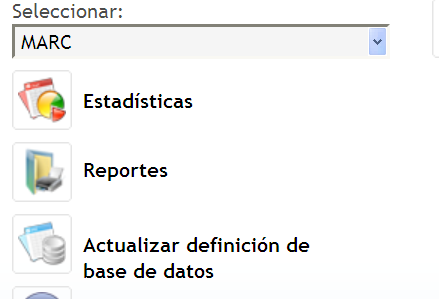 Step 2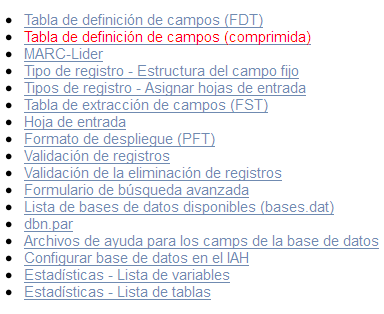 Step 3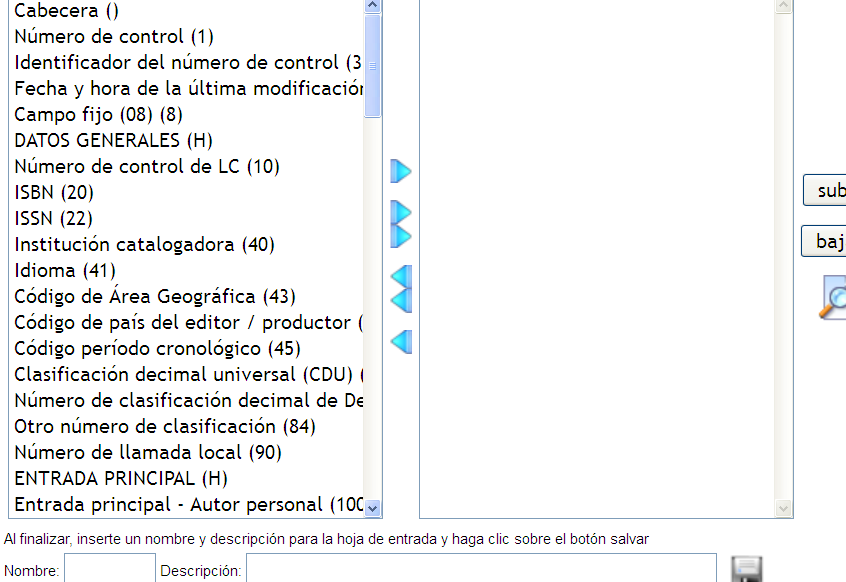 Selcionar os campos b) atribuir um nome e c) descriçãoStep 4Clique em “Tipo de registro – Assignar hojas de entrada”Step 5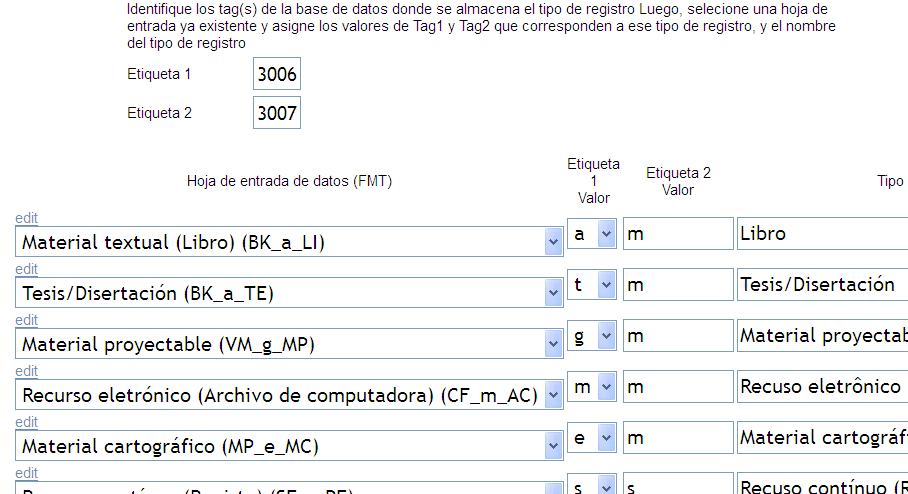 